Disciplina ENS 190: Um olhar de gênero sobre a saúde da mulher Título da aula: Gênero e feminilidadeResponsável Profa. Dra. Rosa Maria Godoy Serpa da Fonseca – Professora Titular do Departamento de Enfermagem em Saúde Coletiva da Escola de Enfermagem da USP.ColaboradorasRebeca Nunes Guedes Oliveira: pós-doutoranda do Departamento de Enfermagem em Saúde Coletiva da EEUSPPatrícia Sulsbach: doutoranda do Programa Interunidades de Doutoramento em Enfermagem EEUSP-EERP.ROTEIRO PARA ANÁLISE DE FILMEThe Stepford Wives (Mulheres Perfeitas)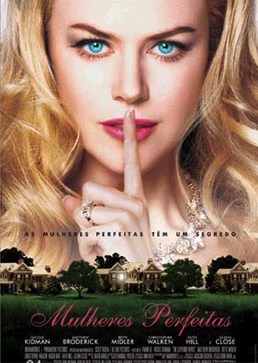 EUA, 2004Elenco: Nicole Kidman, Bette Midler, 
Matthew Broderick, Christopher Walken, 
Faith Hill, Glenn CloseGênero: Comedy ThrillerDireção: Frank OzSinopse: A jovem mãe Joanna (Nicole Kidman) muda-se de Manhattan para Stepford, no subúrbio de Connecticut. Lá faz amizade com Bobbie Markowitz (Bette Midler). Juntas, descobrem que todas as donas de casa locais obedecem cegamente aos seus maridos, parecendo felizes com isso. 
Elas, então, decidem investigar a origem do estranho 
comportamento. Tópicos para AnálisePersonagens e suas principais características reveladoras da masculinidade e da feminilidade. Tomar como base o texto sobre identidade de gênero (Fonseca, 2001).Relações intra e inter gêneros estabelecidas entre os personagens (descrição e características das relações). Tomar como base os textos sobre conceito de Gênero (Fonseca, 2008)Questões de gênero podem ser evidenciadas no filme e possíveis explicações para sua ocorrência. Síntese: apreciação do filme e pertinência para o programa da disciplina em  curso. Bibliografia para fundamentar a análise: 1. Fonseca RMGS. Gênero como categoria para a compreensão e a intervenção no processo saúde-doença. PROENF- Programa de atualização em Enfermagem na saúde do adulto. Porto Alegre: Artmed/Panamericana, 2008, v.3, p.9-392. Fonseca RMGS A construção da identidade de mulheres e homens como processo histórico-social. São Paulo, Escola de Enfermagem da USP, 2001. Texto Didático.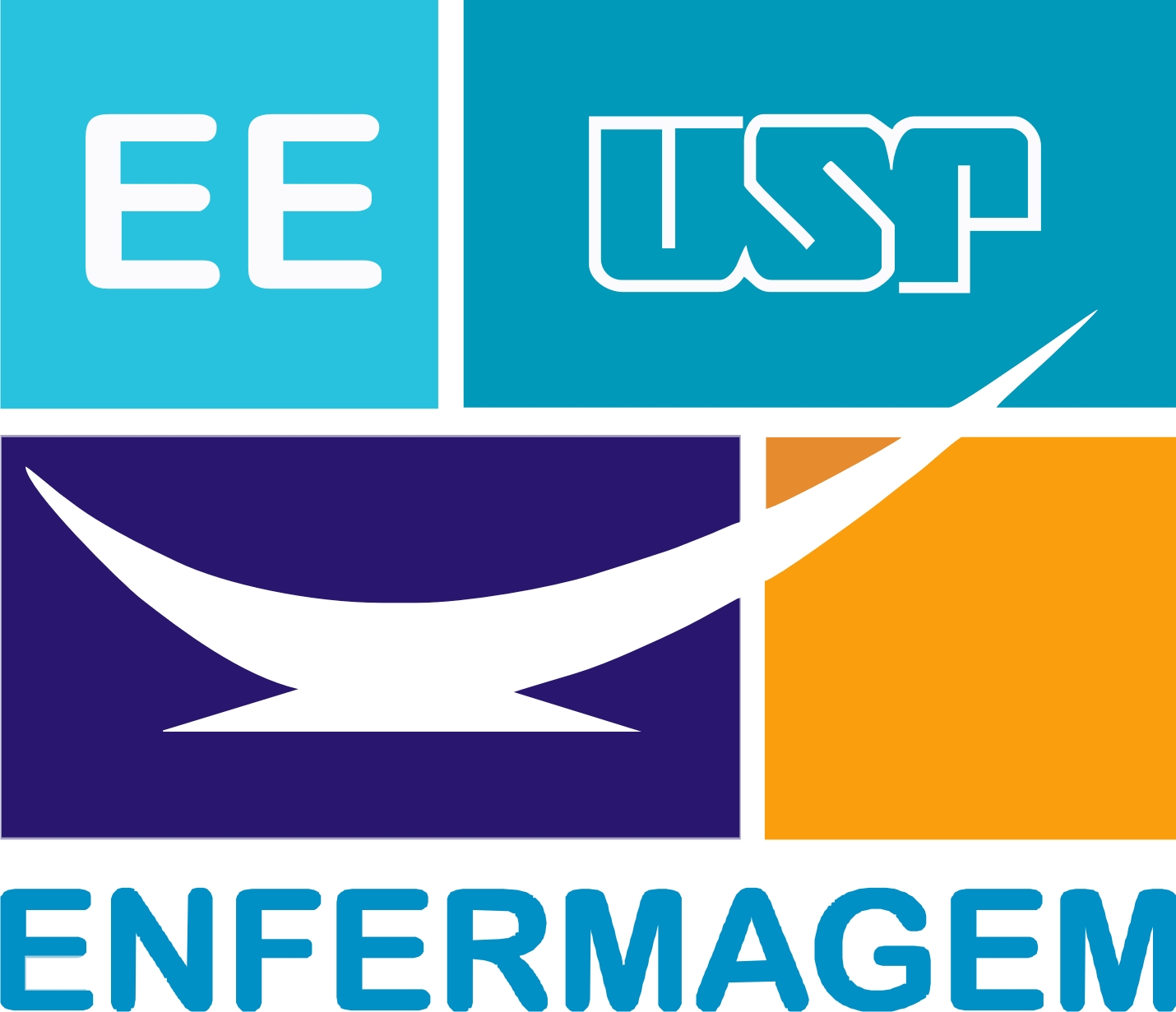 UNIVERSIDADE DE SÃO PAULOESCOLA DE ENFERMAGEMDEPARTAMENTO DE ENFERMAGEM EM SAÚDE COLETIVAAv. Dr. Enéas de Carvalho Aguiar, 419 - CEP 05403-000Tel.: (011) 3061-7652 - FAX 3061-7662